ZAKRES CZĘŚCI PODSTAWY PROGRAMOWEJ Z JĘZYKA HISZPAŃSKIEGO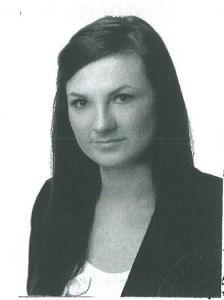 Jestem nauczycielem języka hiszpańskiego. Ukończyłam Nauczycielskie Kolegium Języków Obcych Promar-International w Rzeszowie o specjalności język hiszpański oraz Uniwersytet Wrocławski na kierunku Filologia w specjalności Filologia Hiszpańska. Interesuję się literaturą hiszpańską i latynoamerykańką, szczególnie twórczością Mario Vargasa LLosy i Almudeny Grandes. Lubię  filmy Pedro Almodovara. Uwielbiam kuchnię hiszpańską oraz dalekie podróże. Będę Waszym egzaminatorem z języka hiszpańskiego. Zapraszam do kontaktu pod adresem: katarzyna_niziol@gmail.comKLASA IV LICEUMROK SZKOLNY 2022/2023ZAKRES PODSTAWOWYNAUCZYCIEL – EGZAMINATOR: KATARZYNA NIZIOŁWybrane założenia podstawy programowejWariant III.2.0 (język obcy nowożytny od początku w klasie I liceum ogólnokształcącego lub technikum)Cele kształcenia – wymagania ogólneZnajomość środków językowych. Uczeń posługuje się podstawowym zasobem środków językowych (leksykalnych, gramatycznych, ortograficznych oraz fonetycznych), umożliwiającym realizację pozostałych wymagań ogólnych w zakresie tematów wskazanych w wymaganiach szczegółowych.Rozumienie wypowiedzi. Uczeń rozumie proste wypowiedzi ustne artykułowane wyraźnie, w standardowej odmianie języka, a także proste wypowiedzi pisemne, w zakresie opisanym w wymaganiach szczegółowych.Tworzenie wypowiedzi. Uczeń samodzielnie tworzy krótkie, proste, spójne i logiczne wypowiedzi ustne i pisemne, w zakresie opisanym w wymaganiach szczegółowych.Reagowanie na wypowiedzi. Uczeń uczestniczy w rozmowie i w typowych sytuacjach reaguje w sposób zrozumiały, adekwatnie do sytuacji komunikacyjnej, ustnie lub pisemnie w formie prostego tekstu, w zakresie opisanym w wymaganiach szczegółowych.Przetwarzanie wypowiedzi. Uczeń zmienia formę przekazu ustnego lub pisemnego w zakresie opisanym w wymaganiach szczegółowych.Treści nauczania – wymagania szczegółowe do klasy IV LiceumI. Uczeń posługuje się podstawowym zasobem środków językowych (leksykalnych, gramatycznych, ortograficznych oraz fonetycznych), umożliwiającym realizację pozostałych wymagań ogólnych w zakresie następujących tematów:1. CZŁOWIEK ( relacje międzyludzkie, problemy uczuciowe, stany ducha i uczucia)2. EDUKACJA ( środowisko szkolne)3.PRACA ( zawody przyszłości)4.ŻYCIE RODZINNE I TOWARZYSKIE (rodzina,  konflikty międzypokoleniowe, obietnice, uroczystości i normy społeczne, nakazy i zakazy  w miejscach publicznych)5.NAUKA I TECHNIKA (wynalazki, urządzenia elektroniczne i problemy techniczne)6.ZAKUPY I USŁUGI (reklama i ogłoszenia, )7.ŻYCIE SPOŁECZNE (zmiany społeczne, akcje społeczne, środowiskowe i kulturowe, organizacje pozarządowe, problemy współczesnego świata: terroryzm)8.ŚWIAT PRZYRODY (przyszłość Ziemi, ekologia i środowisko naturalne, zanieczyszczenia, zmiany klimatyczne, energie odnawialne, recykling)9.ZDROWIE ( uzależnienia XXI wieku, osoby  niepełnosprawne)PODRÓŻOWANIE I TURYSTYKA (odkrywanie kosmosu)KULTURA (media społecznościowe: korzyści i niebezpieczeństwa, nowi idole: influencerzy  i youtubersi, sława)SPORT (sporty)Gramatyka:Czasy przeszłe: pretérito perfecto de indicativo, pretérito indefinido (czasowniki regularne i nieregularne), pretérito imperefcto de indicativo (czasowniki regularne i nieregularne), pretérito pluscuamperfecto de indicativoCzas przyszły: Futuro imperfecto (czasowniki regularne i nieregularne)Zdania warunkowe: Si + presente + futuro imperfectoTryb przypuszczający Condicional simpleStruktury: yo en tu lugar / yo que tú / yo + condicional simple; podrías, deberías, tendrías que, habría que + infinitivoMowa zależna w czasie teraźniejszym i przeszłymTryb łączący Presente de subjuntivo (czasowniki regularne i nieregularne), zdania wyrażające życzeniaTryb rozkazujący twierdzący i przeczący: Imperativo afirmativo y negativoPrzymiotnik w stopniu najwyższym absolutnymKonstrukcje peryfrastyczne m.in. estar + gerundio, llevar + gerundio, seguir + gerundio, empezar a + infinitivo, volver a + infinitivo, tener que + infinitivo, itp.W zakresie form wypowiedzi pisemnej:Pisanie mailaRedagowanie notatki, bloga, postu na forumRedagowanie listu przyjacielskiegoPisanie  ogłoszeńFormułowanie opinii, komentarzyRedagowanie zaproszenia na wydarzenie